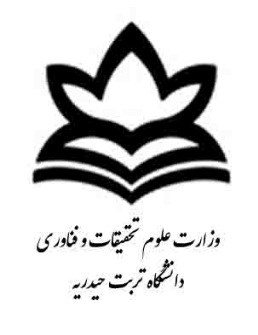 دستورالعمل:اعطای پایه ترفیع سالیانه به اعضای هیأت علمی رسمی دانشگاهنام و نام خانوادگی عضو هیات علمی : .......................................بازه ترفیع  از..................الی......................آخرین پایه دریافتی: ......................مراجعبسمه تعالیفرم گزارش فعالیتهای آموزشی، پژوهشی و اجرائی اعضاء هیأت علمی دانشگاه تربت حیدریهجهت دریافت ترفیع سالیانهنام خانوادگی: 	     نام:	              عضو گروه آموزشی:.	    دانشکده:	  مرتبه علمی:	 سمت اجرایی:ماده یک: فعالیتهای آموزشیالف- کیفیت تدریس(سال تحصیلی.............................)میانگین نظر سنجی از اعضای گروه:                     میانگین نظر سنجی های انجام شده از عضو:امضاء مدیر دفتر نظارت و ارزیابیب- کمیت تدریس:دروس تدریس شده در نیمسال اول سال تحصیلی ..............دروس تدریس شده در نیمسال دوم سال تحصیلی.......راهنمایی پایان نامه کارشناسیامتیاز حاصل از کمیت تدریس جهت ترفیع         (حداکثر امتیاز قابل قبول سالیانه 8).تایید مدیر آموزشماده دو: فعالیتهای پژوهشی(سال تحصیلی..........................)کلیه موارد ذکر شده در جداول ذیل، میبایست در بازه ترفیع بوده و مستندات کامل پیوست گردد.موارد تبصره 5 غیر از بند 3:تبصره 5-1، 5-3، 5-6 و 5-7: مقالات JCR، ISI، SCOPUS، WOS، علمی پژوهشی، علمی ترویجی، طرح پژوهشی وکتابتبصره 5-4 و 5-5: اختراع، اکتشاف، تولید دانش فنی و تجاریسازی فناوریبند 3 تبصره 5 و موارد غیر از تبصره 5 به ترتیب شامل مقاله کامل همایشی (ISC) موارد غیر از تبصره 5: الف: ترجمه و گردآوری کتابب- پایاننامههاپ- داوری مقالاتت-سایر موارد مندرج در اییننامه ارتقاء ......* جدول سمتهای اجرایی   امضاء عضو هیأت علمی                                                          تأیید مدیر گروه (بانضمام صورت‌جلسه)                        تاریخ                                                                                                   تاریخ                                                                           تأیید مدیر پژوهش                                                                                   تاریخنظریه کمیته منتخب دانشگاه:با توجه به اینکه سال اول اجرای آییننامه جدید ترفیع سال 1395 میباشد، امتیاز لازم جهت ترفیع در سال 1397 با ضریب 100 درصد در نظر گرفته شده است.نام مرجعکد مرجعآئین نامه ترفیع اعضای هیأت علمیR- VE06- 0101ردیفعنوان درسواحدمقطع تحصیلیمیزان مشارکتواحد معادل12345678ردیفعنوان درسواحدمقطع تحصیلیمیزان مشارکتواحد معادل12345ردیفعنوان پایان نامهنام دانشجونیمسالامتیاز123ردیفعنواننوع (مقاله، طرح، کتاب)انتشاراتنویسنده مسئول یا مجری نویسندگان به همراه مجری (به ترتیب) سال اجراتعداد صفحهامتیازردیفعنوان محل ثبتهمکاران (به ترتیب)مجری یا مدیرعاملتاریخ ثبتنوعسالامتیازردیفعنوان مقالهعنوان همایش یا مجلهنوع همایش یا مجلهمحل ارائهنویسندگان با ذکر نویسنده مسئول (به ترتیب)سال ارائهامتیازردیفعنوان کتابانتشاراتنویسندگانتعداد صفحهشمارگانسال چاپامتیازردیفعنوان پایاننامهسمتمقطعدانشگاه سال ارائهامتیازردیفعنوان مقالهعنوان مجلهنوع مجلهسال ارائهامتیازردیفسمتتاریخ شروعتاریخ پایاناعضای هیات علمی استادیاراعضای هیات علمی استادیاراعضای هیات علمی استادیاراعضای هیات علمی استادیاراعضای هیات علمی استادیاراعضای هیات علمی استادیاراعضای هیات علمی استادیاراعضای هیات علمی استادیاراعضای هیات علمی استادیاراعضای هیات علمی استادیاراعضای هیات علمی استادیارامتیاز ذخیره شدهمجموع امتیازات6ضریب گروه تازه تاسیس25/1ضریب جدیدالاستخدامسال اول: 5/1سال دوم: 25/1ضریب سمت اجرایی25/1ضریب گروه بدون تحصیلات تکمیلی25/1امتیاز موارد خارج از تبصره 5 3امتیاز مقالات همایشی کامل9/0(سقف)امتیاز تبصره 5 به جز همایش1/2(وتویی)امتیاز انتقال یافته از سال قبلنام و نام خانوادگیاعضای هیات علمی مربیاعضای هیات علمی مربیاعضای هیات علمی مربیاعضای هیات علمی مربیاعضای هیات علمی مربیاعضای هیات علمی مربیاعضای هیات علمی مربیاعضای هیات علمی مربیاعضای هیات علمی مربیاعضای هیات علمی مربیاعضای هیات علمی مربیامتیاز ذخیره شدهمجموع امتیازات3ضریب گروه تازه تاسیس25/1ضریب جدیدالاستخدامسال اول: 5/1سال دوم: 25/1ضریب سمت اجرایی25/1ضریب گروه بدون تحصیلات تکمیلی25/1امتیاز موارد خارج از تبصره 5 5/1امتیاز مقالات همایشی کامل45/0(سقف)امتیاز مقاله (تبصره 5 به جز همایش)05/1(وتویی)امتیاز انتقال یافته از سال قبلنام و نام خانوادگیامضاء اعضاء کمیته منتخب دانشگاهامضاء اعضاء کمیته منتخب دانشگاهامضاء اعضاء کمیته منتخب دانشگاهرئیس دانشگاهدکتر محمدحسن فتحی نسریمعاون آموزشی و پژوهشیدکتر علیرضا صالحانمعاون دانشجویی و فرهنگیدکتر حسن فیضیمدیر پژوهشی دکتر فاطمه رستگاریپورمدیرگروه آموزشیکارشناس ترفیعدکتر امیر سالاری